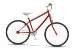 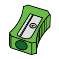 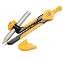 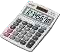 UNIT 1	MY NEW SCHOOLA. PHONETICSI.	Put the words into the correct column depending on the sound of the letter(s) in bold.mother, wonderful, judo, money, go, come, notebook, hungry, borrow, rubber, homework, video, brother, month, some, rode, club, hope, post, compass, home, lunch, Sunday, love, study, subject, overseas, lower, open, countryII.	Circle the word that has the underlined part pronounced differently.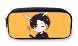 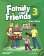 6.	c_m_a_s	 		f.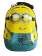 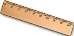 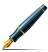 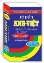 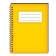 7.	r_l_r	 		g.8.   t_ _tb_ _k	 		h.9.  p_n_i_s_a_p_n_r	 		i.10. n_ t _ b_o_	 		j.11. p_ _c_l c_ _e	 		k.12. di_t_o_ ar_	 		l.	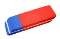 II.	Write school subiects.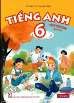 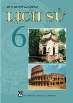 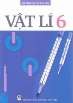 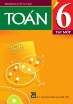 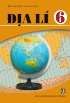 1.	English	2. 	3.  	4. 	5.  	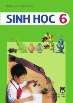 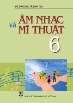 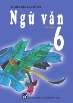 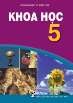 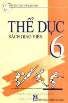 6.  	7. 	8.  	9. 	10.  	III.	Look at the pictures and name the activities.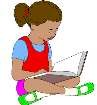 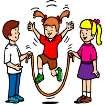 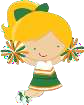 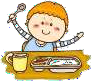 1. reading	2. 	3.  	4. 	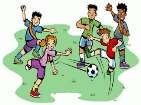 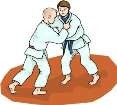 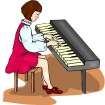 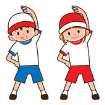 5. reading	6. 	IV.	Put the words into the right column.7.  	8. 	V.	Complete the sentences with the words from the box.1.	Vy and Phong are 	about their first day at secondary school.2.	Phong and Duy are in the same class at school. They are 	.3.	Most schools require children to wear school 	.4.	My sister is very 	. She is very good at painting pictures _ 	.5.	A 	school is a school where students study and live during the school year.6.	AIS is an 	school in Vietnam. It provides American education.7.	The school gym has lots of new, modern 	.8.	In the	, you can read books and papers or borrow them to read at home.VI.	Fill the gaps with the correct prepositions.1.	The children are excited_	the school trip.2.	Dorothy put 	her coat and went out.3.	We have English, maths and science 	Tuesday.4.	What do you usually do 	break time?5.	 	the afternoon I play footballthe playground.6.	I go home 	4 o’clock every day.7.	Vy is doing her homework 	the library.8.	Many boarders go home 	weekends.VII.	Put the verbs into the correct form. Use Present Simple.1.	They 	(play) football and basketball at school.2.	My father 	(read) the newspaper every morning.3.	We 	(have) English, Maths and Science on Monday.4.	She never 	(do) her homework.5.	I 	(go) swimming twice a week.6.	Cars 	(be) more expensive than motorbikes.7.	Jane always 	(have) breakfast at 6 o’clock.8	He usually 	(watch) TV after dinner.9.	London 	(be) a very big country.10.	I 	(be) a student and my parents 	(be) teachers.VIII.	Write negative sentences. Use short forms.IX.	Make questions in the present simple. Then write short answers.1.	you/ have/ an art lesson on Monday (no) 	?  	2.	they/ ride/ their bikes to school (yes) 	?  	3.	Jane/ play/ tennis at school (no) 	?  	4.	your parents/ at home now (yes) 	?  	5.	he/ have/ breakfast at 6 o’clock every day (yes) 	?  	6.	you/ a good student (no) 	?  	7.	I/ look/ well (no) 	?  	XII.	Complete the sentence with the present simple or present progressive form of the verb in brackets.1.	I 	(look) for Jack. Do you know where he is?2.	You 	(know) a lot about computers.3.	They 	_ (do) maths homework now.4.	Mark often 	(play) tennis at the weekend.5.	Just a minute, I can’t hear you. I 	(listen) to the radio.6.	Bob7.	Be quiet! The children _(watch) the news on TV every morning.(study) in the room.8.	Mark 	_ (not do) homework on Saturdays.9.	Wake up! The teacher 	(ask) you a question.10.	We 	(not work) at the moment. We’re on a break.XIII.	Complete the sentences with the question words.1.	 	does the first lesson begin? - At seven o’clock.2.	 	are you going? - To the library.3.	 	do you usually bring to school? - Textbooks, notebooks and pens.4.	 	do you go to school? - By bike.5.	 	is Mary talking to? - Mrs. Berry, her English teacher.6.	 	is your favorite subject? - Maths.7.	 	is your first day at school? - Oh, it’s great.8.	 	does Phong do judo? - Three times a week.9.	 	students are there in your class? - Forty.10.	 	pocket money do you get? - Ten thousand dong.C.	SPEAKINGI.	Write questions for the underlined words.1.	Duy:		 Mai:	On Friday I have English, maths, geography and history.2.	Nga:		 Huan:	Phong and Nam are playing football at the moment.3.	Peter:		 Jane:	My new school has four floors.4.	Susan:		 Tom:	Sam is having lunch with his new friends.5.	Nam:		 Hai:	I usually play sports after school.6.	Mai:		 Tony:	My brother goes to the judo club twice a week.7.	Mary:		 Janet:	We have Physics on Monday.8.	Quang:		 Tuan:	They are going to the library.II.	Ask and answer questions, using the given words.1.	you/ usually/ do/ in the evening (do my homework) 	? 	2.	you/ do/ at the moment (read a book) 	? 	3.	Mai/ live (on Tran Hung Dao Street) 	? 	4.	Sandra/ talk to on the phone (her mother) 	? 	5.	you/ like (maths and physics) 	? 	6.	the children/ play football/ now (in the park) 	? 	7.	Vy/ often/ do her homework (at 8p.m) 	? 	III.	Put the conversation in the correct order (1 -10).    1 	D.	READINGMy form teacher is MrsHien. She teaches me Physics. No. She’s great.Very well, thank you. How was your first day at school, Mai? Oh, good. Well, it’s time for me to leave. Bye.Hello, Huan. Fine, thanks! And you?I am sure that you’ll make friends soon. Tell me about your form teacher. Hi, Mai. How are you?Bye, Huan. See you soon. Is she strict?Oh, wonderful! I met many new people. Hope I could make them friends soon.I.	Fill in each gap with a word from the box.Middle  school  often  includes  sixth,  seventh,  eighth  and  ninth  (1) 		. It’s calledmiddle school  because  it’s  in  the  middle  of your (2) 	years. Elementary school is behind you. High school (3) 	awaits you.For a kid, going to middle school is often a (4) 	change: First, it usually means moving to a new building, which takes some time to adjust to. (5) 	, it may mean taking a different bus, with different students. Third, the friends you made in (6) 	 school may end up going to different middle schools. And other things that probably will be different are the (7) 	_ and the work. All of that can make you feel a bit (8) 		on the first day of school.II.	Read the chart about the qualities of a good classmate and decide whether thestatements are true (T) or false (F).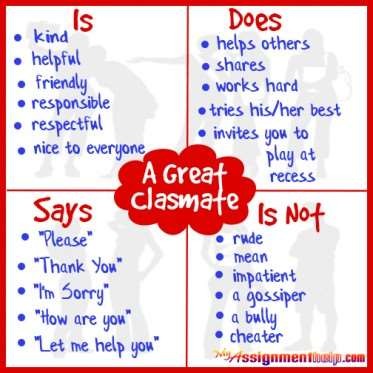 1.	A good classmate always tries his/ her best to help and support you.2.	A good classmate will never says “thank you” if you help him/ her.3.	A good classmate will ask you about your health if he/ she sees you after a long time.4.	A good classmate plays with you at break time.5.	A good classmate bullies you sometimes.E.	WRITINGI.	Put the words in order to make a sentence.1.	secondary/ first/ your/ at/ school/ is/ how/ week?2.	lessons/ many/ have/ on/ how/ you/ do/ Friday?3.	art/ creative/ are/ drawings/ students/ the/ some/ doing/ in/ club4.	school/ at/ English/ we/ have/ classes/ don’t/ today5.	homework/ you/ doing/ maths/ are/ your?6.	children/ first/ on/ most/ school/ excited/ are/ day/ of/ theII.	Complete the second sentence so that it has the same meaning as the first.1.	What is your favorite subject?→  What subject  	2.	There are 35 students in my class.→  My class   	3.	Mai live near her school.→  Mai’s house isn’t 	4.	Mary plays the piano very well.→  Mary is good  	5.	Do you like physics?→  Are you interested 	6.	The school has a computer room and a library.→ There  	TEST FOR UNIT1I.	Choose the word whose underlined part is pronounced differently from the others.4.	a. school	b. teacher	c. cheap	d. watching5.	a. teach	b. speak	c. break	d. readII.	Look at the picture and fill in the gap with a suitable word.1.	You can use a 	to look up a new	word.2.	You can use a 	to do calculations.3.	You can use a 	to write notes.	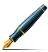 4.	You can use a 	to carry books, pens, etc. to school.	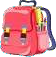 5.	You can use a 	to remove pencil marks from paper.6.	You can use a 	to carry pencils, pens, rulers, rubbers, etc.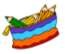 7.	You can use a 	to draw circles. 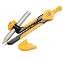 8.	You can use a 	to draw straight lines.	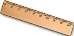 III.	Choose the best answer a, b, c or d to complete the sentence.1.	How is your first week _ 	school?a.	on	b. at	c. for	d. to2.	My brother often helps me 	my homework.a.	at	b. about	c. for	d. with3.	Megan is 	badminton with her friends in the schoolyard.a.	having	b. studying	c. playing	d. doing4.	The villa is 	by pine trees.a.	surrounded	b. built	c. covered	d. grounded5.	We do 	in the gym every afternoon.a.	table tennis	b. football	c. judo	d. homework6.	 	does Jane have science?~ On Monday and Friday.a.	Where	b. What	c. When	d. What time7.	Nowadays, students often use 	in mathematics lessons.a.	rubbers	b. calculators c. pencils	d. dictionaries8.	My cousin goes to a 	school, so she only comes home at weekends.a.	boarding	b. private	c. public	d. international9.	You look really 	in your new uniform!a.	excited	b. smart	c. healthy	d. interesting10.	 	your parents give you pocket money?a.	Is	b. Are	c. Do	d. DoesIV.	Complete the sentence with the correct form of the verb.1.	Children often 	(use) a computer for school work.2.	 	(Jane/ watch) TV now?3.	Mark 	(not go) to school on Friday afternoon.4.	Look! The cat 	(eat) your breakfast.5.	 	(you/ study) IT at school?6.	I 	(not  listen)  to music, I 	(play) a computer gameat the moment.7.	Put on a raincoat. It 	(rain). It 	(rain) a lot in summer.8.	Where are the children? ~ They 	(read) books in the library.V.	Find and correct the mistakes.1.	My father works at the moment.	isreading	2.	I am often playing football on Saturdays.	 	3.	She iswanting to buy a new computer.	 	4.	My children doesn’t like reading.	 	5.	We have breakfast now.	 	6.	The girls are skip in the playground.	 	7.	Ann gets up at 6 o’clock and is having breakfast every day.	 	8.	I’m sorry I don’t have time. I cook dinner.	 	VI.	Match the questions with the answers. 	1. Who are you waiting for?	a.No, they are sleeping. 	2. What do you do at break time?	b.By bicycle. 	3. Where are you going?	c.To buy some bread. 	4. Do you play sports after school?	d.My friends. 	5. Are they watching television?	e.Five days a week. 	6. Why is he going out?	f. Home. 	7. How often do you go to school?	g.Yes, I do. 	8. How do you go to school?	h.I go out and play in the playground.VII.	Choose the word which best fits each gap.My dream school is a quiet school (1) 	wehave just two or three hours a day, in the morning. Then, inthe afternoon, we can do many (2)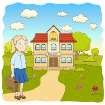  	like singing,dancing, playing soccer, basketball, rugby. We won’t havetests and mark either. The teachers will not (3) 	homework, so we can do whatever we want after school. In my dream school, we can alsochoose the (4) 	we want: for example, you’re not going to learn mathematics or physics if you  hate (5) 		. So it’s a free school where you can learn with calm and serenity and you can make (6) 		friends during afternoon activities!1.     a. what	b. where	c. when	d. howVIII.	Read and answer questions.Hi, I’m Linda. I’m in the sixth grade. Today is my first day at secondary school. In the morning I put on my new uniform and get my new bag.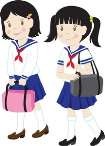 My best friend and I walk to school together. We are both very nervous and excited. When we get school, we are shown into our classroom with our new teacher. It is quite scary because I don’t know most of the children. Then we go to our first lesson. We have lots of different subjects and the lessons are really fun. My favourite subjects are art and English.I really like my new school, all my teacher are lovely, the lessons are reallyinteresting and I enjoy my first day. I can’t wait to go back tomorrow!1.	What grade is Linda in?2.	Who does she go to school with?3.	How does they go to school?4.	Why does Linda feel scary?5.	What are her favourite subjects?6.	Does she enjoy her first day at school?IX.	Make sentences, using the words and phrases given.1.	This/the first week/my new school2.	My new school/ big/ and it/ a large library3.	I/ usually/ my homework/ the school library4.	I/ lots of friends/ and they/ all nice/ me5.	We/ many subjects/ and my favorite subject/ science6.	In the afternoon/ I/ sports/ the playground7.	My friends and I/ basketball/ at the momentĐÁP ÁNA.	PHONETICS    I.	/әʊ/ judo, go, notebook, borrow, homework, video, rode, hope, post, home, overseas,lower, open/ʌ/	mother, wonderful, money, come, hungry, rubber, brother, month, some, club, compass, lunch, Sunday, love, study, subject, countryII.	1. money	2. grow	3. study	4. country	5. judoB.	VOCABULARY AND GRAMMAR IV.- play: music, football, the piano, sports, badminton, the violin, basketball-do: judo, housework, homework, aerobics, exercise, drawings, paintings, karate-have: lessons, lunch, breakfast, English lesson, dinner-study: music, history, English, vocabulary, geography, science, subjects, mathsVIII. 1. I’m not the best in the class.	2. Mark doesn’t do homework in the evening.3. We don’t play football after school.	4. You don’t run fast.5. Tim and Lucas don’t work at weekends.	6. I don’t like classical music.7. These exercises aren’t difficult	8. She doesn’t have science on Fridays.IX.1. Do you have an art lesson on Monday? No, I don’t. 2.Do they ride their bikes to school? Yes they do. 3.Does Jane play tennis at school? No, she doesn’t4.	Are your parents at home now? Yes, they are.5.	Does he have breakfast at 6 o’clock every day? Yes, he does. 6.Are you a good student? No, I am not.7.	Do I look well? No, you don’t.8.	Is Ms. Van a good teacher? Yes, she is.X.	1. I am doing my homework.	2. Bella is talking on the phone.3. We are listening to CDs now.	4. The children are riding to the park.5. It is raining very hard now.	6. She is baking a chocolate cake.7. You are dancing very beautifully.	8. Mark and his friends are having lunch.XI.	1. aren’t helping	2. isn’t staying	3. ‘m not traveling	4. aren’t studying5. aren’t playing	6. isn’t watching	7. aren’t talking	8. isn’t shiningXII.	1. am looking	2. know	3. are doing	4. plays5. am listening	6. watches	7. are studying	8. doesn’t do9. is asking	10. aren’t workingXIII.	1. When	2. Where	3. What	4. How5. Who	6. What	7. How	8. How often9. How many	10. How muchC.	SPEAKING I.	1. What subjects do you have on Friday?2.What are Phong and Nam doing at the moment? 3.How many floors does your new school have? 4.Who is Sam having lunch with?5.	What do you usually do after school?6.	How often does your brother go to the judo club?7.	When do you have Physics? 8.Where are they going?II.	1. What do you usually do in the evening? I do my homework. 2.What are you doing at the moment? I am reading a book. 3.Where does Mai live? She lives on Tran Hung Dao Street.4.Who is Sandra talking to on the phone? She’s talking to her mother. 5.What subjects do you like? I like maths and physics.6.Where are the children playing football now? They are playing football in the park. 7.What time does Vy often do her homework? She does her homework at 8p.m.III.- Hi Mai. How are you?-	Hello Huan. Fine, thanks! And you?-	Very well, thank you. How was your first day at school, Mai?-	Oh, wonderful! I met many new people. Hope I could make them friends soon.-	I am sure that you’ll make friends soon. Tell me about your form teacher.-My form teacher is MrsHien. She teaches me Physics.-Is she strict?-No. She’s great.-Oh, good. Well, it’s time for me to leave. Bye.-Bye Huan. See you soon.D.	READINGI.	1. grades	2. school	3. still	4. big 5.Second	6. elementary	7. teachers	8. scaredII. 1.T	2. F	3. T	4. T	5. FE.	WRITINGI.	1. How is your first week at secondary school? 2.How many lessons do you have on Friday?3.Some creative students are doing drawings in the art club. 4.We don’t have English classes at school today.5.	Are you doing your maths homework?6.	Most children are excited on the first day of school.II.	1. What subject do you like most? 2.My class has 35 students.3.Mai’s house isn’t far from her school. 4.Alary is good at playing the piano.5.	Are you interested in physics?6.	There is a computer room and a library in the school.TEST FOR UNIT 1VI. 1. d	2. h	3. f	4. g	5. a	6. c	7. e	8. bVII.1. b	2. c	3. a	4. d	5. a	6. dVIII.	1. Linda is in the sixth grade.2.She goes to school with her best friend. 3.They walk to school.4.Linda feels scary because she doesn’t know most of the children. 5.Her favourite subjects are art and English.6.Yes, she does.IX.	1. This is the first week at my new school.2.My new school is big and it has a large library.3.I usually do my homework in the school library.4.I have lots of friends and they are all nice to me.5.We have/ study many subjects and my favourite subject is science. 6.In the afternoon, I play sports in the playground.7.My friends and I are playing basketball at the moment./әʊ//ʌ/1. moneysorrymorningstory2. nowgrowdowntown3. studystudentstudiostupid4. houseabouthourcountry5. lunchfunjudosunB. VOCABULARY AND GRAMMARB. VOCABULARY AND GRAMMARB. VOCABULARY AND GRAMMARB. VOCABULARY AND GRAMMARplaydohavestudyuniformsboardinglibraryclassmatesequipmentexcitedinternationalcreative1.	I’m the best in the class.2.	Mark does homework in the evening.3.	We play football after school.→→→ 	. 	. 	.4. You run fast.→ 	.5. Tim and Lucas work at weekends.→ 	.6. I like classical music.→ 	.7. These exercises are difficult.→ 	.8. She has science on Fridays.→ 	.8.Ms. Van/ a good teacher (yes) 	?  	X.Use the prompts to write full sentences. Use Present Continuous.1.I/ do my homework	 	2.Bella/ talk on the phone	 	3.We/ listen to CDs now	 	4.The children/ ride to the park	 	5.It/ rain very hard now	 	6.She/ bake a chocolate cake	 	7.You/ dance very beautifully	 	8.Mark and his friends/ have lunch	 	XI.Complete the sentence with the negative form of the present continuous. Use forms.short1.They 	_ (help) the teacher right now.2.She 	(stay) in a hotel.3.I 	(travel) a lot these days.4.We 	(study) science at present.5.The children 	(play) football in the playground.6.Bob 	(watch) the news on TV.7.My parents 	(talk) to the teacher at the moment.8.The sun 	(shine) today.1. a. uniformb. computerc. studentd. judo2. a. subjectb. surec. surroundd. see3. a. excitedb. nicec. libraryd. living2.	a. subjectsb. actionsc. activitiesd. acts3.	a. giveb. taked. dod. get4.	a. classb. classroomsc. classmatesd. classes5.	a. itb. themc. herd. him6.	a. muchb. fewc. anyd. lots ofI.	2. bicycle (c)3. rubber (l)4. calculator (f)5. schoolbag (g)6. compass (e)7. ruler (h)8. textbook (b)9. pencil sharpener (d)10. notebook (k)11. pencil case (a)12. dictionary (j)II. 2. history3. physics4. maths5. geography6. biology7. art8. literature9. science10. PE (physical education)10. PE (physical education)10. PE (physical education)10. PE (physical education)III.2. skipping3. dancing4. drawing5. playing football6. doing judo7. playing the piano8. doing exerciseV. 1. excited5. boarding2. classmates6. international3. uniforms7. equipment4. creative8. libraryVI. 1. about2. on3. on4. at5. In-in6. at7. in8. atVII.1. play2. reads3. have4. does5. go6. are7. has8. watches9. is10. am - areI.1. d2. b3. d4. a5. c5. c5. c5. c5. cII. 1. dictionaryII. 1. dictionaryII. 1. dictionary2. calculator3. pen4. schoolbag5.rubber5.rubber5.rubber6. pencil case7. compass8. rulerIII.1. b	2. dIII.1. b	2. dIII.1. b	2. d3. c4. a5. c6. c7. b8. a	9. b10. cIV. 1. useIV. 1. useIV. 1. useIV. 1. use2. Is Jane watching2. Is Jane watching3. doesn’t go3. doesn’t go3. doesn’t go3. doesn’t go4. is eating4. is eating4. is eating4. is eating5. Do you study5. Do you study6. am not listening - am playing6. am not listening - am playing6. am not listening - am playing6. am not listening - am playing7. is raining - rains7. is raining - rains7. is raining - rains7. is raining - rains8. are reading8. are reading8. are reading8. are readingV. 2. am often playingV. 2. am often playingV. 2. am often playingV. 2. am often playing→ often play→ often play3. is wanting3. is wanting3. is wanting3. is wanting→ wants→ wants4. doesn’t4. doesn’t4. doesn’t4. doesn’t→ don’t→ don’t5. have5. have5. have5. have→ are having→ are having6. skip6. skip6. skip6. skip→ skipping→ skipping7. is having7. is having7. is having7. is having→has→has8. skip8. skip8. skip8. skip→ am cooking→ am cooking